DIRECCION DE INVESTIGACION CIENTIFICA Y TECNOLOGICA VICERRECTORADO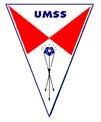 UNIVERSIDAD MAYOR DE SAN SIMONCódigo: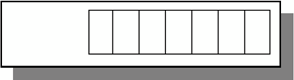 FORMULARIO DE PRESENTACION DE NECESIDADES O PROBLEMAS (Señale brevemente los datos requeridos en el presente formulario)1/22/2DATOS DE IDENTIFICACIÓN DE LA ORGANIZACIÓN O INSTITUCION SOLICITANTEDATOS DE IDENTIFICACIÓN DE LA ORGANIZACIÓN O INSTITUCION SOLICITANTEDATOS DE IDENTIFICACIÓN DE LA ORGANIZACIÓN O INSTITUCION SOLICITANTEDATOS DE IDENTIFICACIÓN DE LA ORGANIZACIÓN O INSTITUCION SOLICITANTEDATOS DE IDENTIFICACIÓN DE LA ORGANIZACIÓN O INSTITUCION SOLICITANTENombre de la organización o institución: Gobierno Autónomo Municipal de CochabambaNombre de la organización o institución: Gobierno Autónomo Municipal de CochabambaNombre de la organización o institución: Gobierno Autónomo Municipal de CochabambaNombre de la organización o institución: Gobierno Autónomo Municipal de CochabambaNombre de la organización o institución: Gobierno Autónomo Municipal de CochabambaSigla: GAMCTeléfono: 4505021Teléfono: 4505021Teléfono: 4505021Fax: 591 - 4258030Dirección: Plaza 14 de Septiembre, esquina Templo Compañía de Jesús, Bautista y General Achá.Dirección: Plaza 14 de Septiembre, esquina Templo Compañía de Jesús, Bautista y General Achá.Dirección: Plaza 14 de Septiembre, esquina Templo Compañía de Jesús, Bautista y General Achá.Dirección: Plaza 14 de Septiembre, esquina Templo Compañía de Jesús, Bautista y General Achá.Dirección: Plaza 14 de Septiembre, esquina Templo Compañía de Jesús, Bautista y General Achá.Página Web: http://www.cochabamba.bo/Página Web: http://www.cochabamba.bo/Página Web: http://www.cochabamba.bo/Correo electrónico: contactos@cochabamba.boCorreo electrónico: contactos@cochabamba.boNombre de la Máxima Autoridad Ejecutiva: Dr. Marvell José María Leyes JustinianoNombre de la Máxima Autoridad Ejecutiva: Dr. Marvell José María Leyes JustinianoNombre de la Máxima Autoridad Ejecutiva: Dr. Marvell José María Leyes JustinianoNombre de la Máxima Autoridad Ejecutiva: Dr. Marvell José María Leyes JustinianoNombre de la Máxima Autoridad Ejecutiva: Dr. Marvell José María Leyes JustinianoCorreo electrónico:Correo electrónico:Correo electrónico:Cargo: Alcalde del Gobierno Autónomo Municipal de CochabambaCargo: Alcalde del Gobierno Autónomo Municipal de CochabambaTeléfono fijo: 4258030Teléfono fijo: 4258030Celular:Celular:Celular:Nombre del responsable de la presentación del Formulario: Arq. F. Manuel Prado SuarezNombre del responsable de la presentación del Formulario: Arq. F. Manuel Prado SuarezNombre del responsable de la presentación del Formulario: Arq. F. Manuel Prado SuarezNombre del responsable de la presentación del Formulario: Arq. F. Manuel Prado SuarezNombre del responsable de la presentación del Formulario: Arq. F. Manuel Prado SuarezCorreo electrónico:  pradosuarez@gmail.comCorreo electrónico:  pradosuarez@gmail.comCorreo electrónico:  pradosuarez@gmail.comCargo: Secretario de PlanificaciónCargo: Secretario de PlanificaciónTeléfono fijo: 4505021Teléfono fijo: 4505021Celular: 72267420Celular: 72267420Celular: 72267420DATOS DE LA ORGANIZACION O INSTITUCION SOLICITANTEDATOS DE LA ORGANIZACION O INSTITUCION SOLICITANTEDATOS DE LA ORGANIZACION O INSTITUCION SOLICITANTEDATOS DE LA ORGANIZACION O INSTITUCION SOLICITANTEDATOS DE LA ORGANIZACION O INSTITUCION SOLICITANTEDescripción de los aspectos generales:La red de colectores pluvialesGobierno Autónomo Municipal de Cochabamba, municipio ciudad capital, con autonomía de gestión de acuerdo a laCPE y la Ley de Descentralización y Autonomías.Descripción de los aspectos generales:La red de colectores pluvialesGobierno Autónomo Municipal de Cochabamba, municipio ciudad capital, con autonomía de gestión de acuerdo a laCPE y la Ley de Descentralización y Autonomías.Descripción de los aspectos generales:La red de colectores pluvialesGobierno Autónomo Municipal de Cochabamba, municipio ciudad capital, con autonomía de gestión de acuerdo a laCPE y la Ley de Descentralización y Autonomías.Descripción de los aspectos generales:La red de colectores pluvialesGobierno Autónomo Municipal de Cochabamba, municipio ciudad capital, con autonomía de gestión de acuerdo a laCPE y la Ley de Descentralización y Autonomías.Descripción de los aspectos generales:La red de colectores pluvialesGobierno Autónomo Municipal de Cochabamba, municipio ciudad capital, con autonomía de gestión de acuerdo a laCPE y la Ley de Descentralización y Autonomías.NECESIDADES O PROBLEMAS PRIORITARIOS A SOLUCIONARNECESIDADES O PROBLEMAS PRIORITARIOS A SOLUCIONARNECESIDADES O PROBLEMAS PRIORITARIOS A SOLUCIONARNECESIDADES O PROBLEMAS PRIORITARIOS A SOLUCIONARNECESIDADES O PROBLEMAS PRIORITARIOS A SOLUCIONARa) Exposición de la necesidad:Se ve la necesidad de implementar un estudio para realizar un plan de saneamiento de colectores pluviales para evitar la contaminación con aguas residuales, que afectan en inicio a la infraestructura pluvial y posteriormente a los cursos naturales de agua que son los receptores finales de los sistemas pluviales de la ciudad.a) Exposición de la necesidad:Se ve la necesidad de implementar un estudio para realizar un plan de saneamiento de colectores pluviales para evitar la contaminación con aguas residuales, que afectan en inicio a la infraestructura pluvial y posteriormente a los cursos naturales de agua que son los receptores finales de los sistemas pluviales de la ciudad.a) Exposición de la necesidad:Se ve la necesidad de implementar un estudio para realizar un plan de saneamiento de colectores pluviales para evitar la contaminación con aguas residuales, que afectan en inicio a la infraestructura pluvial y posteriormente a los cursos naturales de agua que son los receptores finales de los sistemas pluviales de la ciudad.a) Exposición de la necesidad:Se ve la necesidad de implementar un estudio para realizar un plan de saneamiento de colectores pluviales para evitar la contaminación con aguas residuales, que afectan en inicio a la infraestructura pluvial y posteriormente a los cursos naturales de agua que son los receptores finales de los sistemas pluviales de la ciudad.a) Exposición de la necesidad:Se ve la necesidad de implementar un estudio para realizar un plan de saneamiento de colectores pluviales para evitar la contaminación con aguas residuales, que afectan en inicio a la infraestructura pluvial y posteriormente a los cursos naturales de agua que son los receptores finales de los sistemas pluviales de la ciudad.b) Justificación de la necesidad o problema a resolver:La necesidad de frenar y eliminar la contaminación hídrica es vital para el ser humano que se ve afectado por el vertido final de las aguas pluviales en cauces naturales que son contaminados cuando sus aguas son utilizadas para el riego de áreas de cultivo é inclusive para  el aseo corporal y de ropa de la población de escasos recursos, así como también para la alimentación de  la fauna del sector.Se sugiere la aplicación de estos estudios hacia  colectores pluviales importantes que presentan un elevado grado de contaminación como ser el canal de La Serpiente Negra y el canal de la calle Ladislao Cabrera con sus principales afluentes y otros que recomiende el estudio.b) Justificación de la necesidad o problema a resolver:La necesidad de frenar y eliminar la contaminación hídrica es vital para el ser humano que se ve afectado por el vertido final de las aguas pluviales en cauces naturales que son contaminados cuando sus aguas son utilizadas para el riego de áreas de cultivo é inclusive para  el aseo corporal y de ropa de la población de escasos recursos, así como también para la alimentación de  la fauna del sector.Se sugiere la aplicación de estos estudios hacia  colectores pluviales importantes que presentan un elevado grado de contaminación como ser el canal de La Serpiente Negra y el canal de la calle Ladislao Cabrera con sus principales afluentes y otros que recomiende el estudio.b) Justificación de la necesidad o problema a resolver:La necesidad de frenar y eliminar la contaminación hídrica es vital para el ser humano que se ve afectado por el vertido final de las aguas pluviales en cauces naturales que son contaminados cuando sus aguas son utilizadas para el riego de áreas de cultivo é inclusive para  el aseo corporal y de ropa de la población de escasos recursos, así como también para la alimentación de  la fauna del sector.Se sugiere la aplicación de estos estudios hacia  colectores pluviales importantes que presentan un elevado grado de contaminación como ser el canal de La Serpiente Negra y el canal de la calle Ladislao Cabrera con sus principales afluentes y otros que recomiende el estudio.b) Justificación de la necesidad o problema a resolver:La necesidad de frenar y eliminar la contaminación hídrica es vital para el ser humano que se ve afectado por el vertido final de las aguas pluviales en cauces naturales que son contaminados cuando sus aguas son utilizadas para el riego de áreas de cultivo é inclusive para  el aseo corporal y de ropa de la población de escasos recursos, así como también para la alimentación de  la fauna del sector.Se sugiere la aplicación de estos estudios hacia  colectores pluviales importantes que presentan un elevado grado de contaminación como ser el canal de La Serpiente Negra y el canal de la calle Ladislao Cabrera con sus principales afluentes y otros que recomiende el estudio.b) Justificación de la necesidad o problema a resolver:La necesidad de frenar y eliminar la contaminación hídrica es vital para el ser humano que se ve afectado por el vertido final de las aguas pluviales en cauces naturales que son contaminados cuando sus aguas son utilizadas para el riego de áreas de cultivo é inclusive para  el aseo corporal y de ropa de la población de escasos recursos, así como también para la alimentación de  la fauna del sector.Se sugiere la aplicación de estos estudios hacia  colectores pluviales importantes que presentan un elevado grado de contaminación como ser el canal de La Serpiente Negra y el canal de la calle Ladislao Cabrera con sus principales afluentes y otros que recomiende el estudio.c) Con que fuente de financiamiento cuenta o podría contar la organización o institución para aplicar las propuestas de solución a la necesidad o problema.El GAMC no cuenta con NINGUN TIPO DE FINANCIAMIENTO, pues no tiene competencias en investigación, sin embargo pone a disposición del investigador la información concreta para implementar realmente la investigación en los estudios de pre inversión que realiza, y luego estos se ejecuten por el área organizacional municipal respectivac) Con que fuente de financiamiento cuenta o podría contar la organización o institución para aplicar las propuestas de solución a la necesidad o problema.El GAMC no cuenta con NINGUN TIPO DE FINANCIAMIENTO, pues no tiene competencias en investigación, sin embargo pone a disposición del investigador la información concreta para implementar realmente la investigación en los estudios de pre inversión que realiza, y luego estos se ejecuten por el área organizacional municipal respectivac) Con que fuente de financiamiento cuenta o podría contar la organización o institución para aplicar las propuestas de solución a la necesidad o problema.El GAMC no cuenta con NINGUN TIPO DE FINANCIAMIENTO, pues no tiene competencias en investigación, sin embargo pone a disposición del investigador la información concreta para implementar realmente la investigación en los estudios de pre inversión que realiza, y luego estos se ejecuten por el área organizacional municipal respectivac) Con que fuente de financiamiento cuenta o podría contar la organización o institución para aplicar las propuestas de solución a la necesidad o problema.El GAMC no cuenta con NINGUN TIPO DE FINANCIAMIENTO, pues no tiene competencias en investigación, sin embargo pone a disposición del investigador la información concreta para implementar realmente la investigación en los estudios de pre inversión que realiza, y luego estos se ejecuten por el área organizacional municipal respectivac) Con que fuente de financiamiento cuenta o podría contar la organización o institución para aplicar las propuestas de solución a la necesidad o problema.El GAMC no cuenta con NINGUN TIPO DE FINANCIAMIENTO, pues no tiene competencias en investigación, sin embargo pone a disposición del investigador la información concreta para implementar realmente la investigación en los estudios de pre inversión que realiza, y luego estos se ejecuten por el área organizacional municipal respectivad) Si se encontrase una solución al problema o necesidad, que impacto tendría en el medio ambiente, cambioclimático o la pobreza:d) Si se encontrase una solución al problema o necesidad, que impacto tendría en el medio ambiente, cambioclimático o la pobreza:d) Si se encontrase una solución al problema o necesidad, que impacto tendría en el medio ambiente, cambioclimático o la pobreza:d) Si se encontrase una solución al problema o necesidad, que impacto tendría en el medio ambiente, cambioclimático o la pobreza:d) Si se encontrase una solución al problema o necesidad, que impacto tendría en el medio ambiente, cambioclimático o la pobreza:Tendría un impacto importante en el medio ambiente y en la optimización del funcionamiento de los sistemas básicosde acuerdo a la cantidad de proyectos que se realicen.e) Que expectativas tiene sobre la colaboración con la UMSS:La UMSS es el principal centro de investigación departamental y estudios, incrementa su capacidad y propósito de contribuir a su sociedad, con investigaciones prácticas y aplicables. Conocemos también que cuenta con recursos específicos para investigación y además dirigiendo sus competencias a la demanda de la sociedad a la cual sirve el impacto en sus resultados de investigación son mayores cuando se orienta a la demanda social.f) Señale las organizaciones o instituciones que usted conoce con problemas similares:Todas las zonas del país con problemas de contaminación hídrica de los cauces naturales de agua.g) La organización o institución cuenta actualmente con personal técnico que realiza actividades relacionadascon el Desarrollo de Proyectos Investigación:La investigación requiere de personal, infraestructura  tiempo específico para tal fin, viéndose imposibilitada de realizarlo pero si puede identificar y priorizar proyectos que atiendan las necesidades urgentes en función a los resultados de los estudios de investigación.h) Actualmente su Institución recibe estudiantes becados, para prácticas empresariales o tesistas de la UMSS.Indiqué cuantos y bajo cuál de las modalidades:Recibe regularmente principalmente tesistas  a petición de la Universidad, siendo el Municipio una instancia muy grande no se tiene información agregada al respecto, la misma podría ser obtenida de la Dirección de Recursos Humanos.COMPROMISO DE COLABORACION INSTITUCIONALLa máxima autoridad de la organización o institución y el responsable de la presentación de la necesidad noscomprometemos a proporcionar información sustentable y oportuna, a requerimiento de los investigadores de la UMSS, permitir el acceso a las instalaciones para la formulación del Proyecto de Investigación que genere como resultado una propuesta para solucionar la necesidad o problema planteado y autorizamos la publicación de este Formulario para poner a disposición del plantel de Investigadores de la UMSS.……………………………………………………………………………………..           .…………………………………………………………………………FIRMA DEL RESPONSBLE DE LA PRESENTACION DEL FORMULARIO             FIRMA Y SELLO DE LA MAXIMA AUTORIDAD EJECUTIVAFecha de presentación: Cochabamba 30 de octubre de 2017